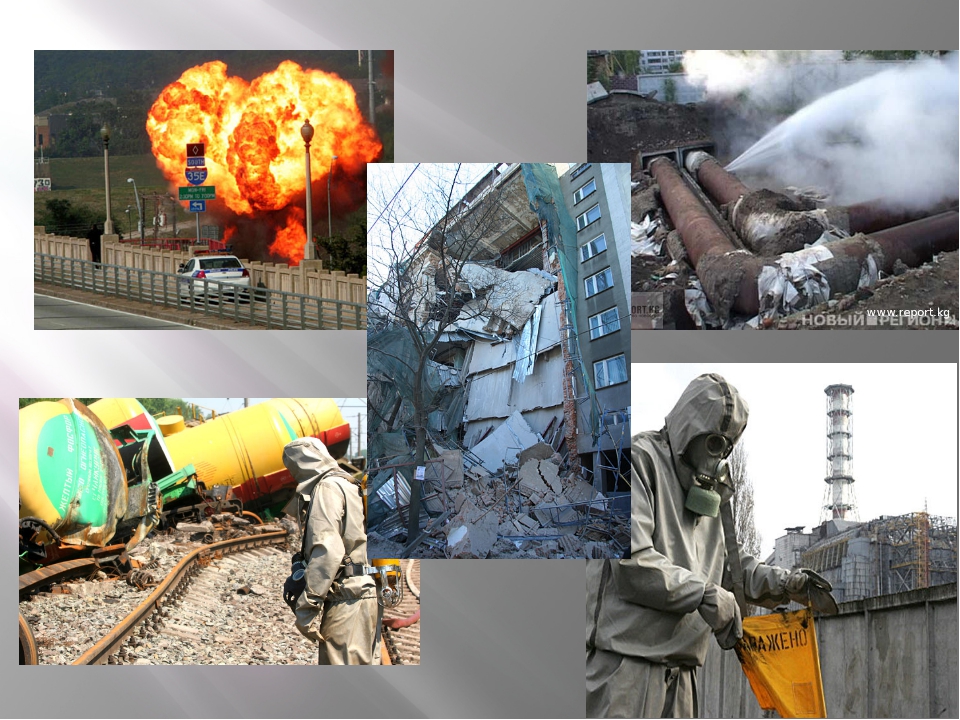 Уважаемые жители Волгограда! Давайте поговорим об основных видах чрезвычайных ситуаций техногенного характера, которые имеют следующую классификацию:Техногенные чрезвычайные ситуации связаны с производственной деятельностью человека и могут протекать с загрязнением и без загрязнения окружающей среды. Наибольшую опасность в техногенной сфере представляют транспортные аварии, взрывы и пожары, радиационные аварии, аварии с выбросом аварийно химически опасных веществ и др.Нарастание риска возникновения техногенных чрезвычайных ситуаций в России обусловлено тем, что в последние годы в наиболее ответственных отраслях потенциально опасные объекты имеют выработку проектного ресурса на уровне 50-70%, иногда достигая предаварийного уровня. В техногенной безопасности есть и другие общие черты неблагополучия: снижение уровня профессиональной подготовки персонала предприятий промышленности, производственной и технологической дисциплины; распространены технологическая отсталость производства и низкие темпы внедрения безопасных технологий. На территории страны функционирует более 45 тыс. опасных объектов. В их числе 3 600 объектов, имеющих значительные запасы аварийно химически опасных веществ (АХОВ), свыше 8 тысяч взрыво- и пожароопасных объектов, 10 АЭС с 30 ядерными энергетическими установками, 113 исследовательских ядерных установок, 12 предприятий ядерного топливного цикла, 16 специальных комбинатов по переработке и захоронению радиоактивных отходов. Все они представляют потенциальную опасность в случае возникновения на них аварий и катастроф, сопровождающихся выбросами АХОВ и радиоактивных веществ. Тяжесть последствий может усугубляться и тем, что на радиационно дестабилизированных территориях проживает 10 млн. человек, а на территориях возможного химического заражения — 60 млн. человек.За год происходит около 220 тыс. пожаров, 70% которых приходится на непроизводственную сферу. Ежегодно во время пожаров погибает 12-16 тыс. человек. Величина потерь от пожаров превышает общий ущерб государства от чрезвычайных ситуаций техногенного характера и является, по существу, безвозвратной. Урон от пожаров не только невосполним, но и требует еще больших затрат для восстановления уничтоженных материальных ценностей.-  единый телефон вызова экстренных оперативных служб «112»,-  службы спасения Волгограда – «089»  Комитет гражданской защиты населенияадминистрации Волгограда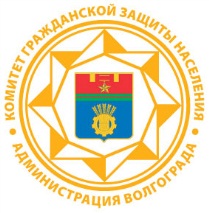 ИНФОРМАЦИЯ для НАСЕЛЕНИЯ«Классификация техногенных чрезвычайных ситуаций»Вид техногенной чрезвычайной ситуацииОпасные событияТранспортные аварии (катастрофы)Аварии грузовых железнодорожных поездов, аварии пассажирских поездов, поездов метрополитена, аварии (катастрофы) на автомобильных дорогах (крупные автодорожные катастрофы), аварии транспорта на мостах, в туннелях и железнодорожных переездах, аварии на магистральных трубопроводах, аварии грузовых судов (на море и реках), аварии (катастрофы) пассажирских судов (на море и реках), аварии (катастрофы) подводных судов, авиационные катастрофы в аэропортах и населенных пунктах, авиационные катастрофы вне аэропортов и населенных пунктов, наземные аварии (катастрофы) ракетных космических комплексов, орбитальные аварии космических аппаратовПожары, взрывы, угроза взрывовПожары (взрывы) в зданиях, на коммуникациях и технологическом оборудовании промышленных объектов, пожары (взрывы) на объектах добычи, переработки и хранения легковоспламеняющихся, горючих и взрывчатых веществ, пожары (взрывы) в шахтах, подземных и горных выработках, метрополитенах, пожары (взрывы) в зданиях, сооружениях жилого, социально-бытового и культурного назначения, пожары (взрывы) на химически опасных объектах, пожары (взрывы) на радиационно опасных объектах, обнаружение неразорвавшихся боеприпасов, утрата взрывчатых веществ (боеприпасов).Аварии с выбросом (угрозой выброса) аварийно химически опасных веществАварии с выбросом (угрозой выброса) аварийно химически опасных веществ при их производстве, переработке или хранении (захоронении), аварии на транспорте с выбросом (угрозой выброса) аварийно химически опасных веществ, образование и распространение опасных химических веществ в процессе химических реакций, начавшихся в результате аварии, аварии с химическими боеприпасами, утрата источников химически опасных веществАварии с выбросом (угрозой выброса) радиоактивных веществАварии на АЭС, атомных энергетических установках производственного и исследовательского назначения с выбросом (угрозой выброса) радиоактивных веществ, аварии с выбросом (угрозой выброса) радиоактивных веществ на предприятиях ядерно-топливного циклаАварии с выбросом (угрозой выброса) радиоактивных веществАварии транспортных средств и космических аппаратов с ядерными установками или грузом радиоактивных веществ на борту, аварии при промышленных и испытательных ядерных взрывах с выбросом (угрозой выброса) радиоактивных веществ, аварии с ядерными боеприпасами в местах их хранения или установки, утрата радиоактивных источниковАварии с выбросом (угрозой выброса) биологически опасных веществАварии с выбросом (угрозой выброса) биологически опасных веществ на предприятиях промышленности и в научно-исследовательских учреждениях (лабораториях), аварии на транспорте с выбросом (угрозой выброса) биологических веществ, утрата биологически опасных веществГидродинамические аварииПрорывы плотин (дамб, шлюзов, перемычек) с образованием волн прорыва и катастрофических затоплений, прорывы плотин (дамб, шлюзов, перемычек) с образованием прорывного паводка, прорывы плотин (дамб, шлюзов, перемычек), повлекшие смыв плодородных почв или отложение наносов на обширных территорияхВнезапное обрушение зданий, сооруженийОбрушение производственных зданий и сооружений, обрушение зданий и сооружений жилого, социально-бытового и культурного назначения, обрушение элементов транспортных коммуникацийАварии на электроэнергетических системахАварии на автономных электростанциях с долговременным перерывом электроснабжения всех потребителей, аварии на электроэнергетических системах (сетях) с долговременным перерывом электроснабжения основных потребителей или обширных территорий, выход из строя транспортных электроконтактных сетейАварии на коммунальных системах жизнеобеспеченияАварии в канализационных системах с массовым выбросом загрязняющих веществ, аварии на тепловых сетях (система горячего водоснабжения) в холодное время, аварии в системах снабжения населения питьевой водой, аварии на коммунальных газопроводахАварии на промышленных очистных сооруженияхАварии на очистных сооружениях сточных вод промышленных предприятий с массовым выбросом загрязняющих веществ, аварии на очистных сооружениях промышленных газов с массовым выбросом загрязняющих веществ